DOBER TEK!Jedi lahko vsebujejo snovi ali proizvode, ki povzročajo alergije ali preobčutljivost v obratih javne prehrane. Alergeni so na jedilniku po Uredbi (EU) št. 1169/2011 o zagotavljanju informacij o živilih potrošnikom označeni s številko poleg jedi. Tabela alergenov je priloga jedilniku. * - izbrana kakovost izdelka dobavitelja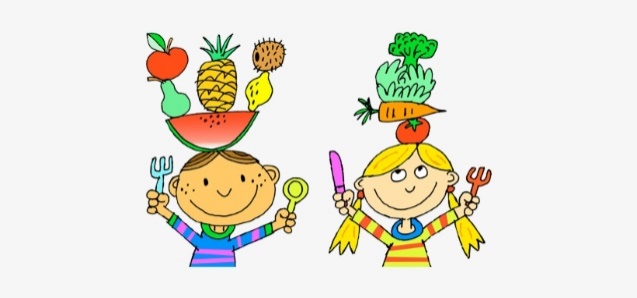 29. maj – 2. junij29. maj – 2. junij29. maj – 2. junij29. maj – 2. junijDOPOLDANSKAMALICAKOSILOPOPOLDANSKA MALICAPONEDELJEKpolbeli kruh (1a), čokoladni namaz (7,8-oreščki), mleko (7), jagode*rižota s koščki govejega mesa in zelenjavo (9),mešana solata,sadje,napitekbio pirina štručka (1a),navadni jogurt (7)TOREKkoruzni kruh, sirni namaz z zelišči (7), rezine paradižnika, redčen sok, sadjeješprenjka (1a,3,9), panakota (7), napitekkrekerji (1a,6,11), 100 % sadni sokSREDA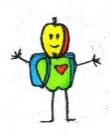 JAGODEeko ovseni mešani kruh (1b), pečen pršut (1a,6,9), kisle paprike, redčen sok, sadjegrahova juha (1a,7,9), piščančji zrezek v vrtnarski omaki (9), zdrobovi cmoki (1a,3,7), mešana solata, napitekkruh (1a), marmeladaČETRTEKpšenični zdrob na mleku (1a), kakav v prahu (8-oreščki), suho sadjekorenčkova juha (1a,7,9), čevapčiči, pečen krompir, paradižnikova solata s kumarami,napitekprepečenec (1a,6,7), bio kefir (7)PETEKgraham žemlja (1a), poli salama (1a,6,9), list solate, limonada, češnješiroki rezanci v smetanovi omaki z ribo (1a,3,7), zelena solata s koruzo, napitek, sladoled (7)sadje